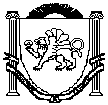 Республика КрымБелогорский районЗуйский сельский совет12-я сессия II-го созыва05 августа 2020 года										№ 55РЕШЕНИЕО внесении изменений в решение 10 сессии Зуйского сельского совета 2 го созываот 17.06.2020 № 47 «О внесении изменений в решение 9 сессии Зуйского сельского совета от 16.02.2015 № 77 «Об утверждении Положения о порядке предоставления в аренду имущества, находящегося в муниципальной собственности муниципального образования Зуйское сельское поселение Белогорского района Республики Крым»В соответствии со ст. ст. 125, 126, 209, 215, 608 Гражданского кодекса Российской Федерации, ст. ст. 35, 51 Федерального закона от 06.10.2003 № 131-ФЗ «Об общих принципах организации местного самоуправления в Российской Федерации», Федеральным законом от 26.07.2006 № 135-ФЗ «О защите конкуренции», Постановлением Совета министров Республики Крым от 02.09.2014 № 312 «О методике расчета и распределения арендной платы при передаче в аренду имущества, находящегося в государственной собственности Республики Крым», руководствуясь Уставом муниципального образования Зуйское сельское поселение Белогорского района Республики Крым, Зуйский сельский совет РЕШИЛ:1. Внести изменения в решение 10 сессии Зуйского сельского совета 2-го созыва от 17.06.2020 № 47 «О внесении изменений в решение 9 сессии Зуйского сельского совета от 16.02.2015 № 77 «Об утверждении Положения о порядке предоставления в аренду имущества, находящегося в муниципальной собственности муниципального образования Зуйское сельское поселение Белогорского района Республики Крым»1.1. абзац 2 п. 10.2 ч. 10 изложить в новой редакции следующего содержания: - за недвижимое имущество муниципальных унитарных предприятий, бюджетных и автономных учреждений Зуйского сельского поселения, закрепленное за ними на праве оперативного управления или хозяйственного ведения - 30% - в бюджет муниципального образования Зуйское сельское поселение Белогорского района Республики Крым, 70% - предприятию, учреждению, на балансе которого находится данное имущество. 2. Настоящее решение подлежит официальному опубликованию (обнародованию) на официальной странице муниципального образования Зуйское сельское поселение Белогорского района на портале Правительства Республики Крым rk.gov.ru в разделе «Белогорский район. Муниципальные образования района. Зуйское сельское поселение», и на информационном стенде в здании администрации Зуйского сельского совета по адресу: пгт Зуя, ул.Шоссейная, 64.3. Решение вступает в силу в день, следующий за днём его официального обнародования.Председатель Зуйского сельского совета – Глава администрации Зуйского сельского поселения				А.А.Лахин